Общество с ограниченной ответственностью “1С-Медицина-Регион”  Контракт № 180 от 25.11.2022 г. Рабочая документацияПОЛЬЗОВАТЕЛЬСКАЯ ИНСТРУКЦИЯРазработка модуля интеграции ИС УРМО ТО с системой «Персональные медицинские помощники» «1С:Медицина.Больница»На 9 листахг. Тюмень2022 г.Содержание1 Основание разработки инструкции	32 Пользовательская настройка Системы	33 Пользовательская инструкция	31 Основание разработки инструкцииДанная инструкция разработана для пользователей Информационной системы управления ресурсами медицинских организаций Тюменской области в части разработки модуля интеграции ИС УРМО ТО с системой «Персональные медицинские помощники» в рамках программы экспериментального правового режима в сфере цифровых инноваций по направлению медицинская деятельность с применением телемедицинских технологий «Персональные медицинские помощники».Основанием для разработки данного документа является Контракт №  180 от 25.11.2022  года на оказание услуг по развитию Информационной системы управления ресурсами медицинских организаций Тюменской области в медицинских организациях Тюменской области, а именно раздел 3.1 Описания объекта закупки (приложение № 1 к Контракту).2 Пользовательская настройка Системы	От пользователя никаких настроек системы не требуется.3 Пользовательская инструкция	Пользователю необходимо зайти в периферийную базу и в подсистеме «Персональные медицинские помощники» нажать на ссылку «Ресурсы». В открывшемся окне нажать кнопку «Создать» (Рис.1).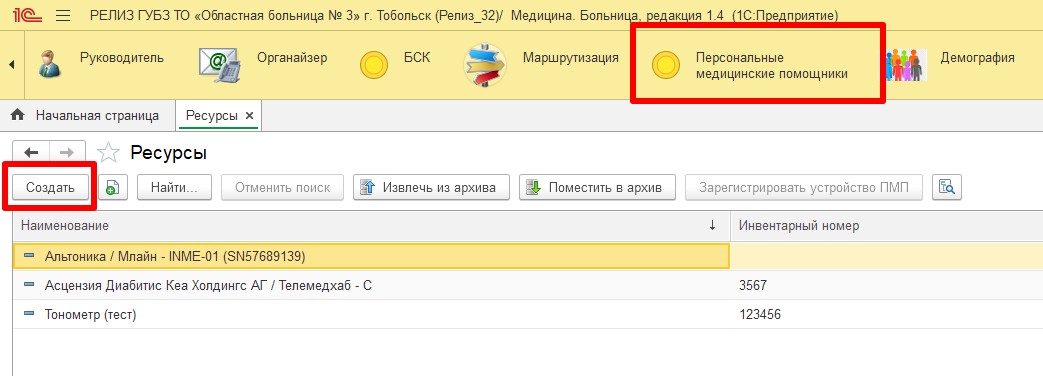 Рис. 1 – Справочник «Ресурсы»В открывшейся форме заполнить данные о приборе (Рис.2). Поле «Серийный номер» является обязательным - по нему осуществляется поиск устройства на платформе ПМП. Часть полей такие как: Наименование, Полное наименование и Производитель могут быть изменены на данные с сервиса ПМП.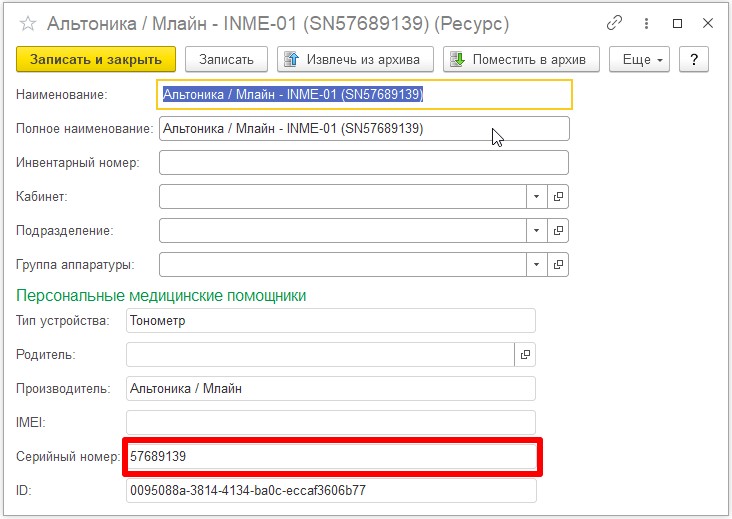 Рис. 2 – Заведение прибора в МИСПосле заполнения формы нажимаем кнопку «Записать и закрыть». Прибор отобразился в табличной части справочника «Ресурсы». Далее необходимо выделить данный прибор и нажать кнопку «Зарегистрировать устройство ПМП» (Рис.3).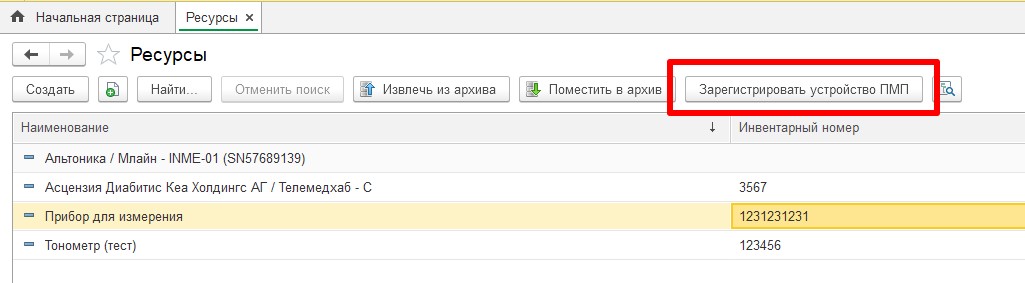 Рис. 3 – Регистрация прибора на платформе ПМПВ случае успешной регистрации будет выведено сообщение «Прибор успешно зарегистрирован на платформе ПМП», в случае неуспешной регистрации сообщение будет «Прибор с таким серийным номером на платформе ПМП не зарегистрирован». После успешной привязки изменение данных устройства становится недоступно.Под правами врача амбулатории либо врача стационара открыть медицинский документ и по кнопке «Еще» выбрать «Заказ на мониторинг ПМП». В открывшейся форме списка нажать «Создать» (Рис.4). Новый заказ на мониторинг имеет статус «Подготовка».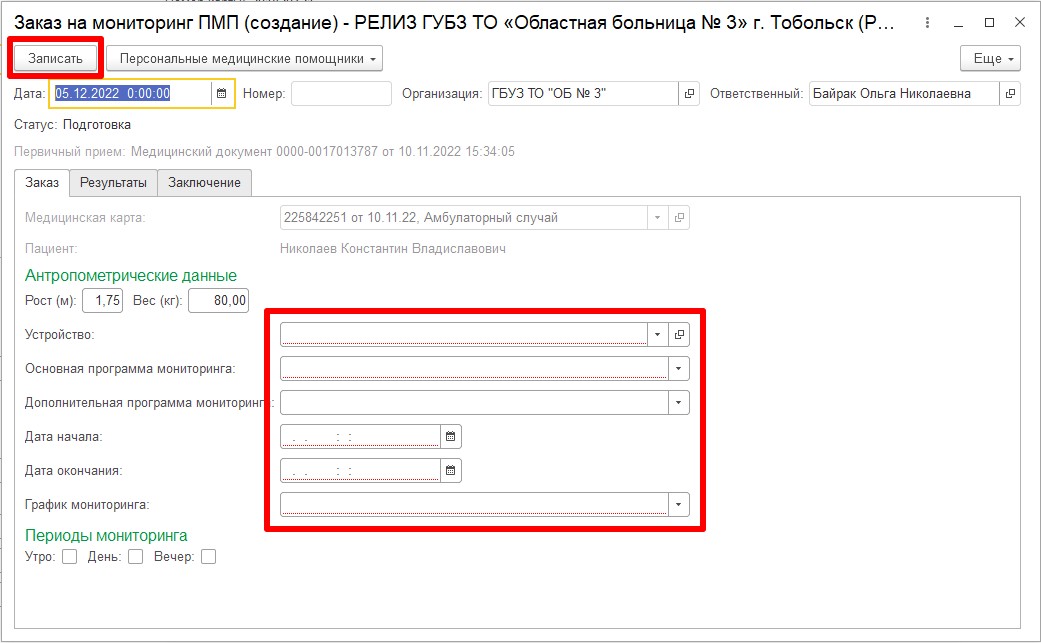 Рис. 4 – Создание заказа на мониторинг ПМПВ открывшейся форме параметры роста и веса переносятся из показателей здоровья пациента (с возможностью редактирования), в поле устройство выбираем прибор из справочника «Ресурсы», заполняем необходимые поля для проведения мониторинга и нажимаем кнопку «Записать». Далее в контекстном меню кнопки «Персональные медицинские помощники» выбираем «Заказ на мониторинг ПМП» (Рис.5). Документ получает статус «Заказан».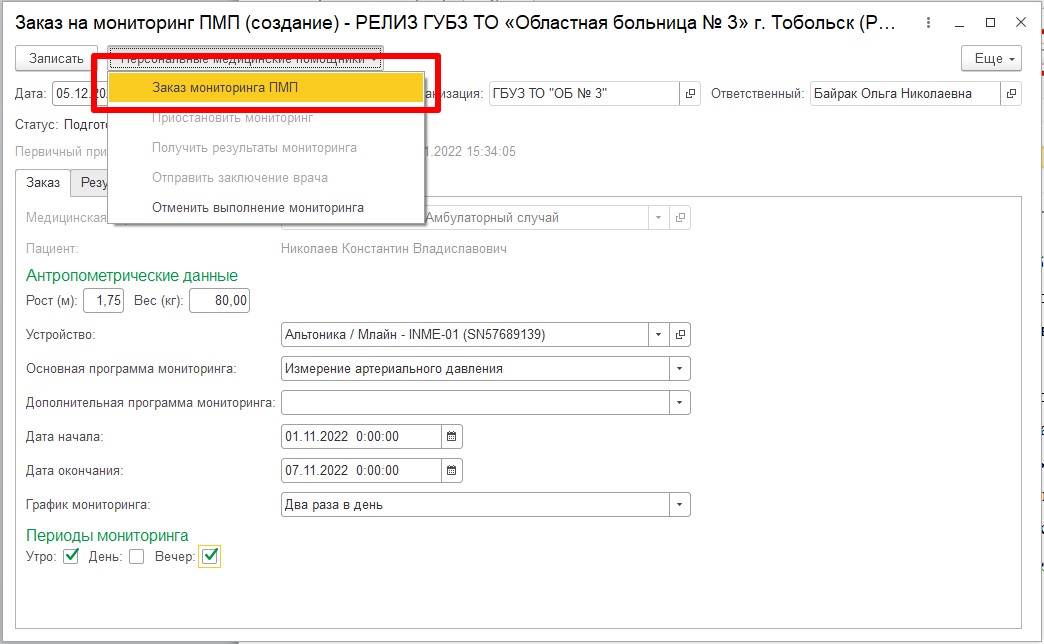 Рис. 5 – Регистрация документа в системе ПМПВрач не может внести какие-либо изменения в данные пациента, измерительного устройства, программы и расписания мониторинга для уже отправленного заказа.Пациентом проводится серия измерений, в соответствии с программой мониторинга, после этого данные измерений с платформы, передаются в интерфейс лечащего врача.Чтобы получить данные результатов замеров, лечащий врач открывает назначенную программу мониторинга, далее по кнопке «Персональные медицинские помощники – Получить результаты мониторинга» загружает данные в МИС. С результатами измерений прибора и дневников наблюдения врач может ознакомиться на соответствующей вкладке «Результаты» (Рис.6).По кнопке получения результатов мониторинга статус заказа меняется на «Получены результаты», если программа мониторинга была успешно завершена, «Выполняется» - если получены первые результаты, но выполнение мониторинга продолжается, «Приостановлен» - если после даты начала мониторинга не было зарегистрировано измерений прибора в течение длительного периода, «Испорчен» - если в процессе выполнения программы произошла ошибка.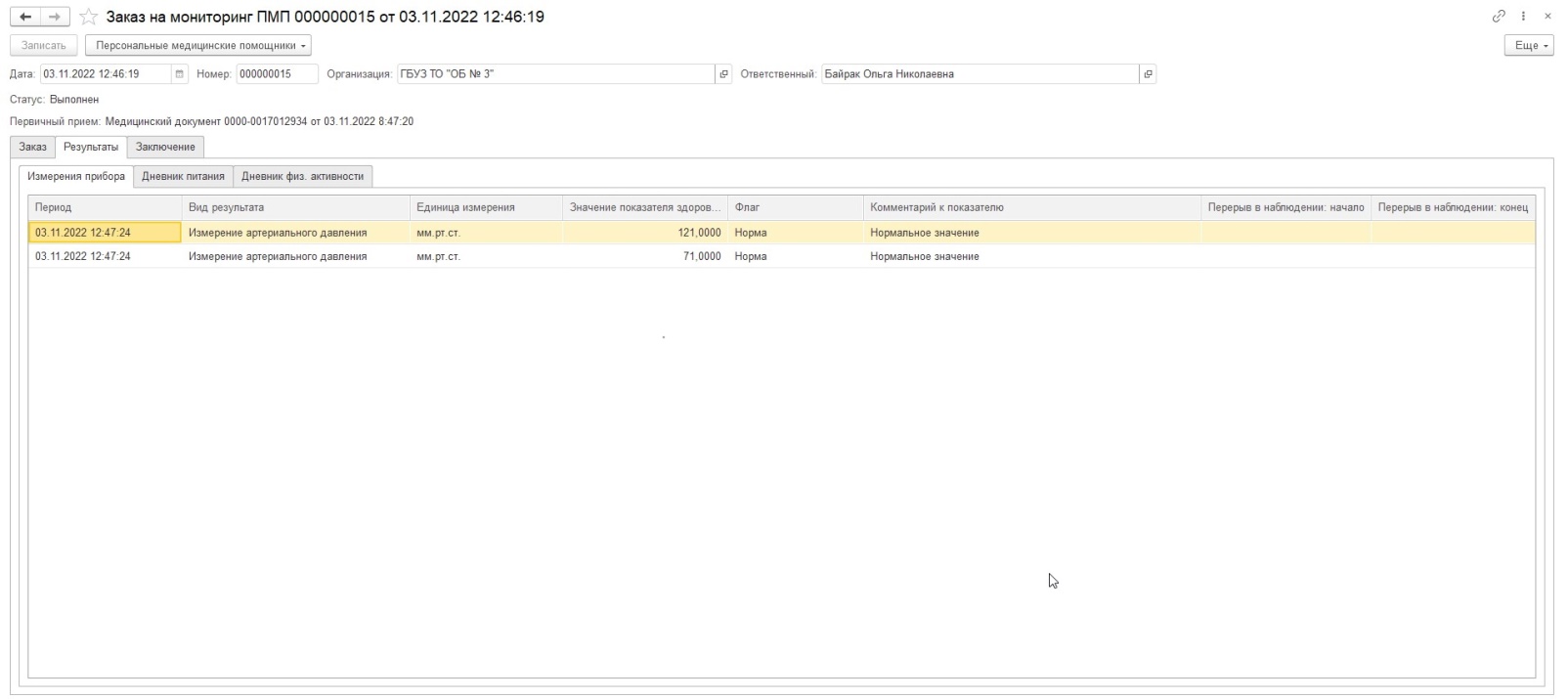 Рис. 6 – Просмотр результатов измеренийНа основании полученных результатов измерений врач формирует заключение по программе мониторинга пациента и отправляет его в сервис ПМП.Пользователь создаёт медицинский документ «Заключение по результатам мониторинга ПМП». При открытии этого медицинского документа будет попытка найти документ мониторинга со статусом «Получены результаты», ссылающийся на выбранную медицинскую карту. В созданный документ подтянется ранее выполненный мониторинг ПМП для данного пациента. В табличной части отобразятся полученные результаты с возможностью ввода комментария врача (Рис.7).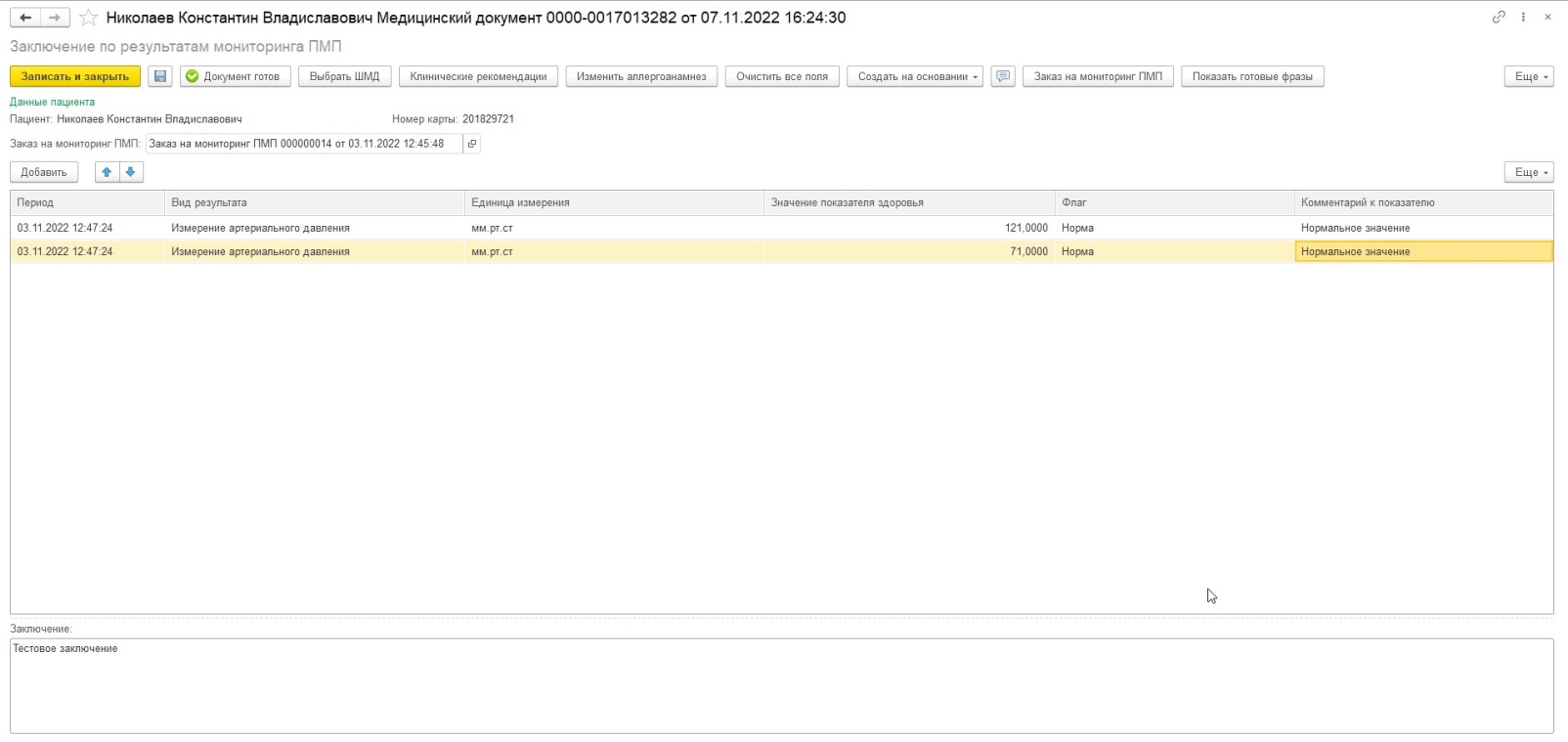 Рис. 7 – Просмотр результатов измеренийПосле установления готовности документа он привяжется к заказу на мониторинг. В форме заказа документа его можно будет просмотреть и отправить в качестве заключения в систему ПМП. Обратите внимание, что команды прикрепления документа из файла становятся недоступны (Рис.8).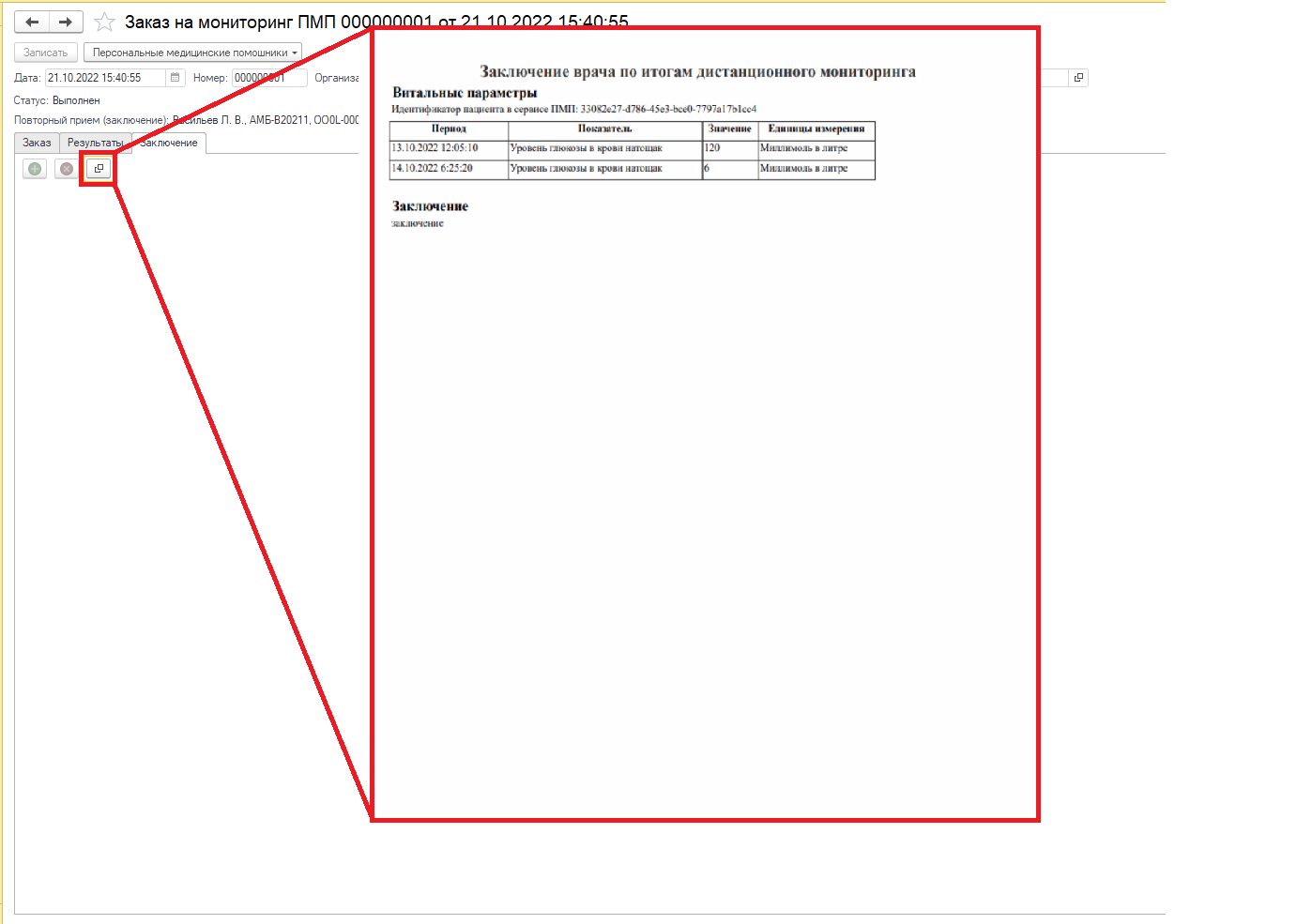 Рис. 8 – Просмотр заключения отправленного на платформу ПМПЕсть возможность на основе полученных результатов измерений и дневников наблюдения, оформить заключение в формате PDF и на вкладке «Заключение» кнопкой «» прикрепить файл к документу. Ранее прикреплённые файлы можно просмотреть по кнопке «». Удалить ошибочно загруженный файл врач может кнопкой «» (Рис.9).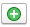 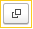 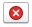 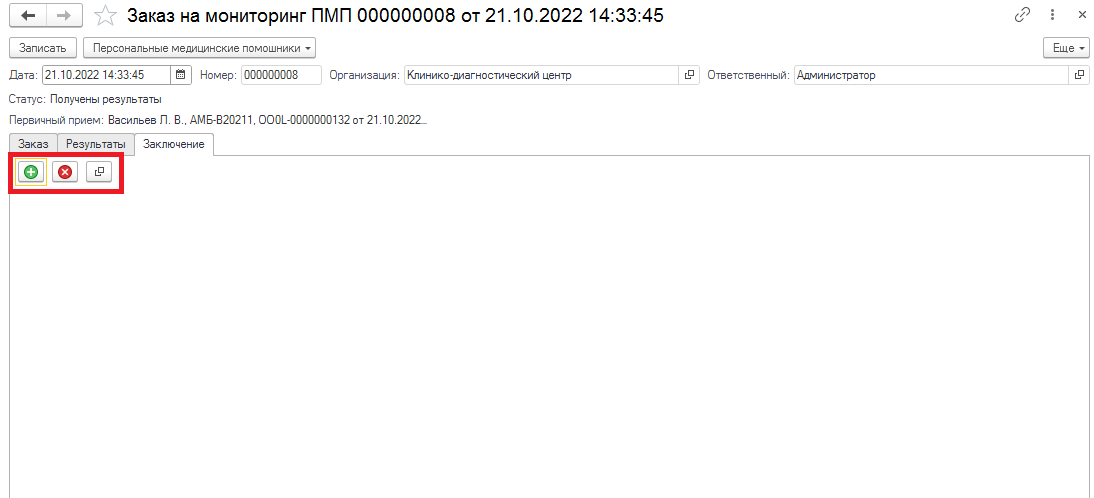 Рис. 9 – Прикрепление файла в формате PDF на платформу ПМПСформированное и добавленное в документ заключение лечащий врач командой «Персональные медицинские помощники – Отправить заключение врача» отправляет заключение и завершает программу мониторинга (Рис.10). Документ заказа приобретает статус «Выполнен».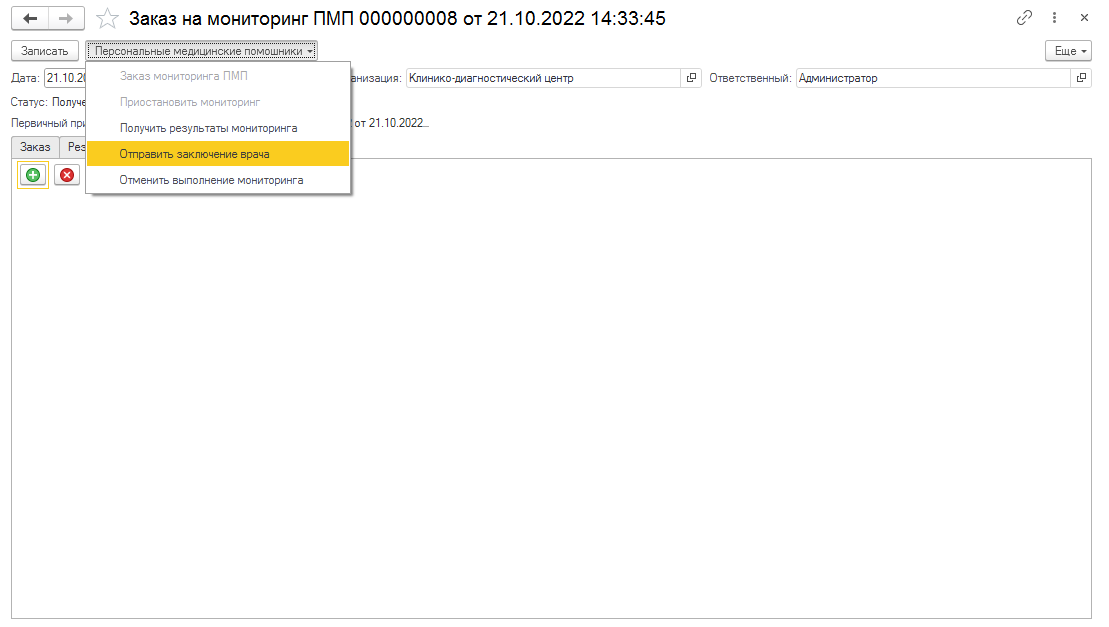 Рис. 10 – Отправка заключения на платформу ПМПДокумент заказа со статусом «Выполнен» доступен только для чтения. Врач не сможет внести в него какие-либо изменения после отправки файла заключения.Врач может отменить выполнение программы мониторинга до её начала по команде «Персональные медицинские помощники – Отменить выполнение мониторинга», либо воспользоваться этой командой после успешного выполнения программы, чтобы удалить полученные результаты из конфигурации и присвоить документу статус «Испорчен».Документ со статусом «Испорчен» доступен только для чтения. Врач не сможет внести в него какие-либо изменения после отмены программы мониторинга.Для документов со статусом «Выполняется», при необходимости, врач может приостановить выполнение мониторинга. Для этого он может запустить команду «Персональные медицинские помощники – Приостановить мониторинг». Документ получит статус «Приостановлен».Мониторинг в статусе «Приостановлен» врач может возобновить командой «Персональные медицинские помощники – Возобновить мониторинг». После выполнения команды документ получит статус «Выполняется». Информационная система управления ресурсами медицинских организаций Тюменской областиООО «1С-Медицина-Регион».Контракт №  180 от 25.11.2022  года на оказание услуг по развитию Информационной системы управления ресурсами медицинских организаций Тюменской области в медицинских организациях Тюменской области.